1. Veranstalter	Verantwortliche Kontaktperson:	Rechnungsadresse wie Kontaktperson	 ja	 nein
	Wenn nein: separate Rechnungsadresse2. Veranstaltung	Sanitätsdienst: gewünschte Präsenzzeit:	Durchführung:	bei jeder Witterung	 ja	 nein3. Sanitätsposten / Infrastruktur4. Arzt5. VerpflegungAuszug aus dem Sanitätsdienstreglement Samariterverein Kleinbasel:Tarif für SanitätsdiensteKleinmaterial-, Administrations- und Wegpauschale pro Einsatztag je nach RisikoStufe 1 (2 Samariter)		CHF 	150.--
Stufe 2 (4 Samariter)		CHF 	200.--
Stufe 3 (7 Samariter)		CHF 	250.--
Ab Stufe 4 (mind. 11 Samariter + 1 med. Fachperson)		CHF 	300.--
Express-Organisationszuschlag (10 bis 6 Tage vor Termin)	CHF	50.--
Express-Organisationszuschlag (5 Tage und weniger vor Termin)	CHF	100.--
Stundenansatz pro Samariter		CHF	15.--
Nachtstunden (20 bis 08 Uhr)		CHF.	25.--
Angefangene Stunden werden zum Stundenansatz verrechnet. Bei überdurchschnittlichen Materialverbrauch kann dieser in Rechnung gestellt werden.SamariterzeltAuf- und Abbau sowie Transport,  pauschal		CHF.	150.—VerpflegungDie Samariter sind vom Veranstalter angemessen zu verpflegen.
Erfolgt keine Verpflegung, werden pro Samariter und Halbtag (4h)	CHF. 15.--
zusätzlich in Rechnung gestellt.PlatzarztErfordert der Anlass einen Platzarzt, ist dieser durch den Veranstalter zu stellen.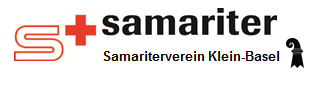 Verantwortlich:
Michel SchwabWendelinsgasse 5
4125 RiehenTelefon +41 79 174 76 75

postendienst@samariter-kleinbasel.chAnmeldung SanitätsdienstVerantwortlich:
Michel SchwabWendelinsgasse 5
4125 RiehenTelefon +41 79 174 76 75

postendienst@samariter-kleinbasel.chDie Anmeldung frühzeitig, spätestens 6 Wochen vor der Veranstaltung, einreichen.Die Anmeldung frühzeitig, spätestens 6 Wochen vor der Veranstaltung, einreichen.Die Anmeldung frühzeitig, spätestens 6 Wochen vor der Veranstaltung, einreichen.VeranstalterName  VornameStrasse  PLZ/OrtTel. P.  MobileTel. G.  MailName  VornameStrasse  PLZ/OrtTel.  MailZusatzArt der VeranstaltungOrt der VeranstaltungAnzahl Teilnehmer  Erwartete ZuschauerVerantwortliche Person vor Ort:	NameVerantwortliche Person vor Ort:	Name		Mobile		MobileDatumvonbisUhrDatumvonbisUhrDatumvonbisUhr	Wenn nein:	Verschiebedatum		Auskunft bei Tel.Standort 1Standort 2Raum vorhanden (mind. 10m2)Raum vorhanden (mind. 10m2) ja nein nein nein nein neinZelt vorhandenZelt vorhanden ja neinZelt erwünscht?Zelt erwünscht? ja neinWasseranschlussWasseranschluss ja nein neinBemerkung, Weiteres:Bemerkung, Weiteres:Bemerkung, Weiteres:FensterFenster ja nein neinLichtLicht ja nein neinStromStrom ja nein neinToilettenToiletten ja nein neinMobile-EmpfangMobile-Empfang ja nein neinMobiliar:	Tisch und Stühle (Bank)Mobiliar:	Tisch und Stühle (Bank) ja nein nein		Behandlungsbett/Liegeplatz		Behandlungsbett/Liegeplatz ja nein neinZufahrt Materialtransport / RettungsdienstZufahrt Materialtransport / RettungsdienstParkplatz vorhandenParkplatz vorhandenZufahrt sichergestellt durch VeranstalterZufahrt sichergestellt durch Veranstalter ja nein nein nein nein neinIst ein Arzt für die Veranstaltung vorgeschrieben?Ist ein Arzt für die Veranstaltung vorgeschrieben?Ist ein Arzt für die Veranstaltung vorgeschrieben? ja neinWenn ja: ist er bereits aufgeboten?Wenn ja: ist er bereits aufgeboten?Wenn ja: ist er bereits aufgeboten? ja neinIst er während der ganzen Dauer anwesend?Ist er während der ganzen Dauer anwesend?Ist er während der ganzen Dauer anwesend? ja neinName des ArztesTel. Praxis  Mobile  MobileVerpflegung durch Veranstalter (z.B. mit Bons)Verpflegung durch Veranstalter (z.B. mit Bons)Verpflegung durch Veranstalter (z.B. mit Bons) ja neinOrt, DatumUnterschriftUnterschriftRisikobeurteilung für einen Sanitätsdienst-AuftragRisikobeurteilung für einen Sanitätsdienst-AuftragRisikobeurteilung für einen Sanitätsdienst-AuftragRisikobeurteilung für einen Sanitätsdienst-AuftragRisikobeurteilung für einen Sanitätsdienst-AuftragRisikobeurteilung für einen Sanitätsdienst-AuftragRisikobeurteilung für einen Sanitätsdienst-AuftragRisikobeurteilung für einen Sanitätsdienst-AuftragRisikobeurteilung für einen Sanitätsdienst-AuftragRisikobeurteilung für einen Sanitätsdienst-AuftragEs müssen  ALLE  Zeilen mit einer Antwort versehen werden.Es müssen  ALLE  Zeilen mit einer Antwort versehen werden.Es müssen  ALLE  Zeilen mit einer Antwort versehen werden.Es müssen  ALLE  Zeilen mit einer Antwort versehen werden.Es müssen  ALLE  Zeilen mit einer Antwort versehen werden.Es müssen  ALLE  Zeilen mit einer Antwort versehen werden.Es müssen  ALLE  Zeilen mit einer Antwort versehen werden.Es müssen  ALLE  Zeilen mit einer Antwort versehen werden.Es müssen  ALLE  Zeilen mit einer Antwort versehen werden.janeinneinneinAktiv BeteiligteAktiv Beteiligteüber       20über       20über       20über       50über       50über       50über     100über     100über     100über     200über     200über     200Sind die aktiv Beteiligten körperlich stark gefordert?Sind die aktiv Beteiligten körperlich stark gefordert?Sind die aktiv Beteiligten körperlich stark gefordert?Sind die aktiv Beteiligten als Amateure tätig?Sind die aktiv Beteiligten als Amateure tätig?Sind die aktiv Beteiligten als Amateure tätig?Ist der Ausbildungs-/ Trainingsstand eher tief?Ist der Ausbildungs-/ Trainingsstand eher tief?Ist der Ausbildungs-/ Trainingsstand eher tief?Birgt die Betätigung ein spezielles Unfallrisiko?Birgt die Betätigung ein spezielles Unfallrisiko?Birgt die Betätigung ein spezielles Unfallrisiko?Besteht Körperkontakt (Kampfsport/Mannschaften)?Besteht Körperkontakt (Kampfsport/Mannschaften)?Besteht Körperkontakt (Kampfsport/Mannschaften)?Sind Anhäufungen möglich (Fahrerfeld)?Sind Anhäufungen möglich (Fahrerfeld)?Sind Anhäufungen möglich (Fahrerfeld)?Zuschauer / BesucherZuschauer / Besucherüber         100über         100über         100über         500über         500über         500über      1 000über      1 000über      1 000über      2 000über      2 000über      2 000über      4 000über      4 000über      4 000über      6 000über      6 000über      6 000über      8 000über      8 000über      8 000über    10 000über    10 000über    10 000über    12 000über    12 000über    12 000über    14 000über    14 000über    14 000über    16 000über    16 000über    16 000über    18 000über    18 000über    18 000über    20 000über    20 000über    20 000Ist ein grosses Gedränge möglich?Ist ein grosses Gedränge möglich?Ist ein grosses Gedränge möglich?Ist mit einer speziell gefährdeten Gruppe zu rechnen? (ältere Leute, Herzpatienten, etc.)Ist mit einer speziell gefährdeten Gruppe zu rechnen? (ältere Leute, Herzpatienten, etc.)Ist mit einer speziell gefährdeten Gruppe zu rechnen? (ältere Leute, Herzpatienten, etc.)Sind besondere Emotionen oder Einfluss von Alkohol/Drogen möglich?Sind besondere Emotionen oder Einfluss von Alkohol/Drogen möglich?Sind besondere Emotionen oder Einfluss von Alkohol/Drogen möglich?UmfeldUmfeldIst die Veranstaltung grossräumig verteilt?Ist die Veranstaltung grossräumig verteilt?Ist die Veranstaltung grossräumig verteilt?Sind besondere Einflüsse wie übermässige Hitze, Sauerstoffmangel usw. möglich?Sind besondere Einflüsse wie übermässige Hitze, Sauerstoffmangel usw. möglich?Sind besondere Einflüsse wie übermässige Hitze, Sauerstoffmangel usw. möglich?Ist das Gelände unwegsam, rutschig, glitschig, eisig usw.?Ist das Gelände unwegsam, rutschig, glitschig, eisig usw.?Ist das Gelände unwegsam, rutschig, glitschig, eisig usw.?Ist die Wettersituation risikosteigernd?Ist die Wettersituation risikosteigernd?Ist die Wettersituation risikosteigernd?Ist die Tageszeit risikosteigernd?Ist die Tageszeit risikosteigernd?Ist die Tageszeit risikosteigernd?Gibt es aus früheren Veranstaltungen Erkenntnisse über risikosteigernde Faktoren? Gibt es aus früheren Veranstaltungen Erkenntnisse über risikosteigernde Faktoren? Gibt es aus früheren Veranstaltungen Erkenntnisse über risikosteigernde Faktoren? ErgebnisErgebnisTotal der Ja-AntwortenTotal der Ja-AntwortenTotal der Ja-AntwortenRisikostufe (gemäss Anzahl Ja-Antworten)Risikostufe (gemäss Anzahl Ja-Antworten)Risikostufe (gemäss Anzahl Ja-Antworten)Festlegen der Postengrösse anhand der Risikobeurteilung:Festlegen der Postengrösse anhand der Risikobeurteilung:Festlegen der Postengrösse anhand der Risikobeurteilung:Festlegen der Postengrösse anhand der Risikobeurteilung:Festlegen der Postengrösse anhand der Risikobeurteilung:Festlegen der Postengrösse anhand der Risikobeurteilung:Festlegen der Postengrösse anhand der Risikobeurteilung:Zuteilung zur RisikostufeZuteilung zur RisikostufeZuteilung zur RisikostufeAls Faustregel kann eine Veranstaltung gemäss der Anzahl „ja“ aus der Checkliste einer der fünf Risikostufen zugeteilt werden.Als Faustregel kann eine Veranstaltung gemäss der Anzahl „ja“ aus der Checkliste einer der fünf Risikostufen zugeteilt werden.Als Faustregel kann eine Veranstaltung gemäss der Anzahl „ja“ aus der Checkliste einer der fünf Risikostufen zugeteilt werden.bis     9 	Ja-Antworten	Stufe 1bis     9 	Ja-Antworten	Stufe 1bis     9 	Ja-Antworten	Stufe 110 – 16	Ja-Antworten	Stufe 210 – 16	Ja-Antworten	Stufe 210 – 16	Ja-Antworten	Stufe 217 – 21	Ja-Antworten	Stufe 317 – 21	Ja-Antworten	Stufe 317 – 21	Ja-Antworten	Stufe 322 – 26	Ja-Antworten	Stufe 422 – 26	Ja-Antworten	Stufe 422 – 26	Ja-Antworten	Stufe 427 – 32	Ja-Antworten	Stufe 527 – 32	Ja-Antworten	Stufe 527 – 32	Ja-Antworten	Stufe 5PostengrössePostengrössePostengrösseAus der Risikolage der Veranstaltung kann die Anzahl benötigte Samariter und deren Qualifikation abgeleitet werden:Aus der Risikolage der Veranstaltung kann die Anzahl benötigte Samariter und deren Qualifikation abgeleitet werden:Aus der Risikolage der Veranstaltung kann die Anzahl benötigte Samariter und deren Qualifikation abgeleitet werden: